PROFILE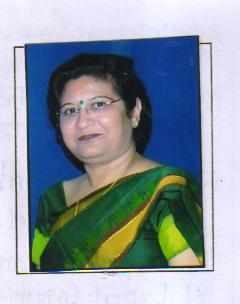 Name :  Dr. Nisha Agarwal   Designation :  Associate Prof. H.O.D.  Education Deptt.Date of Joining :   14th August 1996Address : 109/105 Ayodha Bhawan, Nehru Nagar,	       Kanpur-12Mobile No. : 9415042671Email :  drnisha1@yahoo.com Qualification : (Masters Degree Onwards)Current Area of Research :  Research Publication :				Seminars/Conferences/Workshops/WebinarsResearch/Consultancy ProjectsMembership of Professional Bodies Administrative Assignments (University/College)Awards/Honours Extra Curricular Activities											(Dr. Nisha Agarwal )				  		                 H.O.D. Education Deptt./Associate Professor TitleSpecializationUniversityYearMasters M.A.,  M.EdC.S.J. M. Uni. Kanpur 1982-1986Guidance & Counselling C.S.J. M. Uni. Kanpur -Ph DContribution of Open University in Higher Education C.S.J. M. Uni. Kanpur 1992Diploma Vocational Guidance & Career Counselling U.P.R.T. Open University Allahabad 2010No. of Ph.D Supervision : Enrolled  :   06Degree Awarded :    02Publication Status (No.) No.Participation Status (No.)InternationalNationalResearch Papers (Refereed Journals)     Pre Revised0510Participated Research Papers (Refereed Journals)     Pre Revised0510Workshops/Seminars0619Research Papers (Refereed & Indexed Journals)--Paper Presentation0652Papers in Conference Proceedings15Poster Presentation -----Books with ISBN No.03Resource Person --03Chapters/Papers in edited Books--Invited Lecture--03Monographs/Patent--Chairing Session --01Major/MinorCompletedOngoingFunding Agency Amount Year of AwardMajor Yes --U.G.C. 7,88,800/-2010-12Name of the Professional Body (Int./National/State/Regional)StatusBhartiya Shikshan Mandal, U.P.Lifetime MemberSnehi International Club, DelhiLifetime MemberIndian Education Research Institute, Lucknow (Treasurer)Lifetime MemberAll Indian Association For Educational Research (AIAER) MumbaiLifetime MemberIndian Academic of Social Science (ISSA)Lifetime MemberBhartiya Siksha Mitra, AgraLifetime MemberSocial Research Foundation, Nasik Club, Pune – 1533701 Lifetime MemberName of Administrative Body/CommitteeStatusBoard of Studies (Education), C.S.J.M. University, Kanpur Member Institute of Management Technology, Kanpur MemberExpert Selection Committee for Lecture in Education, C.S.J.M. Univ. Kanpur --Expert Committee for Recognition to Self finance College,C.S.J.M. Univ.KanpurExpert Committee NCTE, Bhopal, & Jaipur Convener (College Youth Festival, Scholarship, Student Union Admission Committee in examination.Title Year^Lusgh Hkw"ku jRu^ Lusgh b.Vjus’kuy] iVuk 1999^ljLorh lsok* yk;Ul Dyc b.Vjus’kuy ,lksfl,’ku] dkuiqjA2008^f'k{kd lEeku lekjksg* eqjkjhyky iqjh lekftd laLFkku] dkuiqjA2013^f'k{kd lEeku lekjksg 2014* yk;Ul Dyc b.Vjus’kuy] dkuiqj2014ukxfjd lqj{kk izf'k{k.k] cjsyhm|ku laj{kd csdjh ,oa ikd dyk f'kYi esa izf'k{k.ktwfu;j fMIyksek xk;u] iz;kx laxhr lfefr] bykgkckn laxhr izHkkdj dksdy] iz;kx laxhr lfefr] bykgkckn;ksx izf'k{k.k&dsUnzh; izkd`frd fpfdRlky;] dkuiqjAnSfud tkxj.k lekpkj i= esa ys[k izlkj %laLdkjoku cuk;s cPpks dks & 3 vizSy] 2002iRuh dk gkSlyk c<+k;sa & 19 twu] 2002f'k{kk esa gks jgs ifjorZuksa ds izfr lps"V & 1 ekpZ] 2003nksLrh gS ,d ojnku & 4 vDVwcj] 2003vge fu.kZ; ysus ls igys & 19 twu] 2004igpkus cPpksa dh izfrHkk dks & 8 tuojh] 2005iz;ksxkRed ijh{kk fVIl & 12 tuojh] 2005lkeuk djsa ruko dk & 24 fnlEcj] 2005gksuk mRlkg vkSj meax dk lapkj & 18 twu] 2005lk{kkRdkj & ;qok egksRlo 27 tuojh] 2006 ¼nSfud vkt½